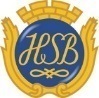 Förhållningsregler inom Brf. DuvhökenGrundläggande hänsynstagande måste alltid visas grannar emellan.Vid in- och utflyttning ska aktsamhet iakttas så att skador inte uppstår på föreningen egendom. Hissväggar ska skyddas vid möbeltransport. Hissen får inte skickas utan medåkare, och fotoceller får inte blockeras. Hiss, trapphus och entréer får inte blockeras vid något tillfälle. Brf Duvhöken begär skadestånd om föreningen åsamkas merkostnader för onödiga hisstopp.Rökning är inte tillåtet i föreningens gemensamma utrymmen, trapphus, hissar m.m. Gemensamma utrymmen får inte heller användas som lekplats eller samlingsplats. Hänsyn måste även visas vid rökning på balkong till kringliggande grannar.Grillning är enbart tillåten vid anvisade platser. På balkong får enbart el-grill användas. Bilkörning, cykelåkning och mopedåkning får inte förekomma inom föreningens område. Dispens ges i undantagsfall till exempel till brevbärare.Barnvagnar, cyklar m.m. placeras på anvisad plats i fastigheten. Trapphuset får inte användas enligtdirektiv från brandmyndigheterna.Med hänsyn till lokalvårdarna får dörrmattor eller annan personlig egendom inte finnas i trapphusen.Tvättstugor, torkrum och mangelrum, se anslag för skötsel i utrymmena. Fel på maskiner och utrustninganmäls omgående till fastighetskontoret. Vid rastning av hundar och katter, är ägaren ansvarig för sitt husdjur och dessa ska hållas kopplade. Varje ägare är skyldig att hålla rent efter sitt husdjur på föreningens gemensamma ytor. Använd papperskorgarna för latrinavfall. Fåglar och andra djur får inte matas inom föreningen, inte heller från balkongen.Parabolantenn får inte monteras utanför balkonginglasningen eller på fasaden.Vinds- och källardörrar samt förråd ska alltid vara låsta. Borrning och annat störande arbete får endast ske under följande tider: måndag- fredag 8.00-20.00,lördagar 9.00-15.00. Under söndagar och röda dagar, jul-och nyårsafton, samt påsk, pingst och midsommarafton får inget störande arbete utföras.  I övrigt, meddela gärna dina grannar innan du börjar med längre planerade arbeten och visa alltid hänsyn. Sortera sopor enligt anvisningar i miljöhusen. Möbler m.m. läggs i grovcontainer som finns uppställd var tionde vecka. Byggavfall måste varje medlem själv transportera till återvinningscentral. Vitvaror kan anmälas till ABDS förvaltning för avhämtning.För installation av diskmaskin samt tvättmaskin gäller Boverkets installationsråd. Tätskikt ska finnas med vattenfelsbrytare alternativt golvbrunn och vattenlarm. Vattenanslutning ska ha synlig avstängningsventil. Även andra vattenanslutna maskiner ska ha väl synliga avstängningsventiler, exempelvis kaffe- och ismaskin.  Alla renoveringar ska utföras fackmannamässigt. All elinstallation måste utföras av certifierad elektriker, byte av golvbrunn får enbart ske efter skriftligt godkännande av styrelse eller via föreningens entreprenör.För en trevlig boendemiljö   Styrelsen